寻找牛逼闪闪的你新国都集团2017校园招聘公司简介新国都集团成立于2001年，2010年深交所上市，股票代码300130，下设十家分子公司，是一家从事金融POS机终端、互联网金融、生物识别技术、物联网、金融大数据服务等完整支付产业链的集团化公司。新国都是深圳市大力扶持的“三高”型高新技术企业代表，2010年成功上市后，受到众多实力雄厚的资本关注，是中国金融POS四大主要品牌供应商之一。我们的客户国内各大商业银行、中国银联商务、中国通联、三大运营商、铁路、石化、烟草等；美国EXADIGM、亚洲工银、新加坡渣打银行、香港电讯盈科、尼泊尔喜马拉雅银行等。员工关怀与发展新国都致力于人才的培养与发展，注重对员工的正确引导，提供广泛机会，保障员工的劳动利益，公司管理规范且人性化，员工一经录用，享有以下福利：薪酬福利工作福利五天八小时弹性制，五险一金全保障入职一年有5天带薪年休假，每月半天带薪事假嗨翻天健康早餐公司内部食堂提供免费早餐，妈妈再也不用担心我饿肚子了茶点零食下午茶（咖啡/奶茶/蛋糕…），晚上加班零食…早晚班车坐我们自己的班车，让别人去挤公交车…加班打的报销车费健康体检每年公司免费组织全员健康体检，身体才是革命本钱健身活动每周体育馆羽毛球，篮球，足球等活动，总有你的最爱…年度活动公司提供活动经费，部门定期组织员工活动，外面世界我们组团去看生日礼物当月寿星都将受到一份特别的礼物，礼物太多，全是自选…结婚礼金凡在职员工结婚（以领证时间为标准），公司赠送500元贺礼Baby礼金员工妻子或员工本人生育孩子的，公司赠送500元贺礼2、培训发展每月组织不同群体内训，培训内容包括：企业文化、职业素养、专业技能、管理知识等；不定期组织户外拓展，增强团队意识，提高员工心理素质；3） 导师制：以导师制为基础的大学生在职培训体系是新国都最大的特色，在入职的首年与导师结对子，帮助大学生快速成长！ 发展才是硬道理，培训作为员工发展的重要手段，涵盖员工职位生涯发展的每一个阶段。3、职业发展1）公司为员工提供广泛的发展空间，公司开辟了管理、技术、营销三条职业发展通道，为员工可持续发展奠定基础。2）核心骨干期权激励招聘流程：网申－校园宣讲－笔试－在线测评－面试－签约网申地址： http://www.xinguodu.com/Job.aspx欢迎大家通过以下方式与我们互动：新国都官网：www.xinguodu.com新国都2017校招QQ群：28766591（敲门砖：学校+姓名）新国都2017校招微信二维码：微信号：xinguodu_300130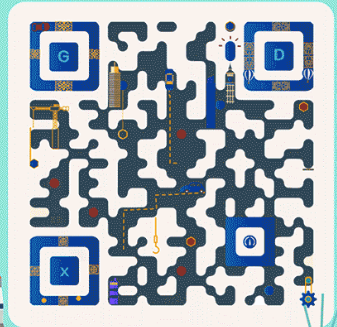 宣讲行程：注:条件允许的情况下,我们会尽量安排现场笔试.新国都2017年校招计划Java开发工程师（信联征信）（10人）1、软件工程专业，有支付方向课程研究或项目经验；2、有Java编程经验，具有一定面向对象编程思想、设计模式基础；3、较强的发现、分析、解决问题能力，良好的文档阅读能力、沟通能力和团队精神。 4、思维敏捷，逻辑清晰，学习成绩优秀，能够快速适应新领域，能承受较大的工作压力，能确保工作进度和质量按既定计划进行。嵌入式软件开发工程师 （集团总部）（10人）1、优秀本科，电子、通信、计算机、自动化相关专业毕业；2、CET6，能够熟练阅读和理解英文资料，熟练使用英语口语；3、熟悉Windows及Linux操作系统；4、具备良好的数字、模拟电路基础；5、熟悉通信原理；6、熟悉C/嵌入式系统开发/底层驱动软件编程/逻辑设计；7、较强的逻辑思维能力，能在压力下学习和工作；8、有LINUX编程经验的优先。PCI安全工程师（集团总部）（5人）1、优秀硕士，计算机、软件、电子、通信、自动化、信息安全等相关专业；2、熟悉C/C++等语言，并具备一定的编程能力；3、了解操作系统、信息安全等相关知识；4、有良好的沟通和团队合作能力；5、CET6，能够熟练阅读和理解英文资料，熟练使用英语口语。硬件开发工程师（集团总部） （10人）1、优秀本科，电子、通信、计算机、自动化等相关专业毕业；2、CET4，能够熟练阅读和理解英文资料；3、具备良好的数字、模拟电路基础；4、熟悉C/底层驱动软件编程/逻辑设计；5、有嵌入式系统硬件开发经验或底层驱动开发经验者优先；6、良好的沟通表达能力。单片机软件开发工程师（集团总部） （10人）1、优秀本科，电子、通信、计算机、自动化相关专业毕业；2、CET6，能够熟练阅读和理解英文资料，熟练使用英语口语；3、熟悉Windows及Linux操作系统；4、具备良好的数字、模拟电路基础；5、熟悉通信原理；6、熟悉C/嵌入式系统开发/底层驱动软件编程/逻辑设计；7、较强的逻辑思维能力，能在压力下学习和工作；8、有LINUX编程经验的优先。Android系统软件工程师 （集团总部）（10人）1、优秀本科，电子、通信、计算机、自动化相关专业毕业；2、CET6，能够熟练阅读和理解英文资料，熟练使用英语口语；3、熟悉Andriod操作系统；4、具备良好的数字、模拟电路基础；5、熟悉通信原理；6、熟悉C/嵌入式系统开发/底层驱动软件编程/逻辑设计；7、较强的逻辑思维能力，能在压力下学习和工作；8、有Andriod编程经验的优先。结构工程师（集团总部） （5人）1、优秀本科，机械、机电相关专业毕业；2、CET4，能够阅读和理解英文资料；3、熟悉相关专业设计软件CAD Pro/E等；4、良好的机械设计基础，熟悉产品结构设计；5、专业知识扎实，知识面广，做事严谨；6、了解注塑成形及塑胶、硅胶五金、模具等结构知识；7、有通讯类及消费类电子产品的结构设计经验者优先。软件测试工程师（SET）（集团总部）（10人）1、本科，计算机、软件、电子、通信、自动化等相关专业；2、CET4，能够阅读和理解英文资料；3、熟悉Windows/Linux操作系统；4、熟悉C/C++及常用脚本语言，并具备一定的编程能力；5、掌握测试理论和方法，对测试行业有浓厚的兴趣；6、有良好的逻辑思维和沟通表达能力。应用软件开发工程师（集团总部）（30人）   1、本科，计算机、软件、电子、通信、自动化等相关专业毕业；2、CET4，能够熟练阅读和理解英文资料；3、计算机国家二级，扎实的C语言与单片机基础；4、有嵌入式软件开发项目经验的优先；5、较强的逻辑思维能力，能在压力下工作和学习；6、本岗位需要出差海外及全国。（工作地点：深圳\北京\上海）销售助理经理（集团总部）（10人）1、本科，市场营销、电子商务、通信、计算机、自动化等相关专业毕业；2、熟练使用office办公软件、了解ERP、K3等相关软件；3、有较强的 沟通协调能力、组织能力；4、突出的计划执行力、较强的业务数据分析能力。5、CET4以上，口语能力良好（本岗位会派驻全国各地、海外）联系方式：深圳市新国都技术股份有限公司公司总部：深圳市福田区车公庙劲松大厦17A研发中心：深圳市南山科技园科技中一路19号赛百诺B座4楼联系电话：0755-86319900-8094联系人：刘小姐 周先生城市学校宣讲时间宣讲地点长沙湖南大学9月20日    9：30湖南大学东风厅长沙中南大学9月23日   10：30校本部科教南楼501长沙长沙理工大学9月26日    9：30云塘校区文科楼A100武汉武汉理工大学10月11日   9：30马房山校区东院就业楼1号厅武汉华中师范大学10月11日  15：00华师就业厅B112武汉武汉大学10月14日   9：30就业中心第一报告厅武汉华中科技大学10月18日   9：30华科大学生活动中心B513武汉中国地质大学10月18日  15：00西区大学生活动中心学术报告厅（一楼）武汉中南民族大学10月21日   9：3011教学楼105招聘厅西安长安大学10月10日  10：30渭水校区明远教学楼2308西安西安电子科技大学10月12日  10：00西电南校区D楼212教室西安西北工业大学10月15日  14：00长安校区就业信息发布厅西安西安理工大学10月18日  10：30金花校区教学2号楼100新国都集团总部新国都集团总部新国都集团总部新国都集团总部岗位工作地点学历要求招聘人数Java开发工程师深圳本科以上10嵌入式软件工程师深圳本科以上10PCI安全工程师深圳硕士5硬件工程师深圳本科以上10单片机工程师深圳本科以上10Android系统软件工程师深圳本科以上10结构工程师深圳本科以上5软件测试工程师深圳本科以上10应用开发工程师-深圳/北京/上海深圳/北京/上海本科30销售助理经理深圳本科以上10合计合计合计110